02-372 Шкода ЛИАЗ-100.45, Skoda LIAZ-100.45 4х2 седельный тягач с нагрузкой на ССУ 9.1 тн для междугородных перевозок, мест 3, снаряженный вес 6,84 тн, полный вес 16 тн, MS 637/638 270/304 лс, 92 км/час, LIAZ Чехословакия 1974-84 г.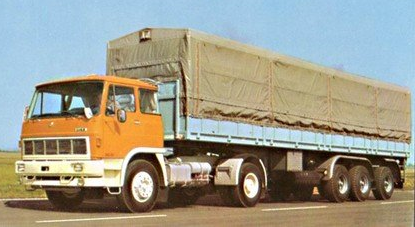  В 1951 году было решено перевести производство грузовых автомобилей Škoda в район Либерец на севере Чехословакии. Несколько небольших машиностроительных предприятий были реконструированы и после объединения образовали LIAZ (Liberecké Automobilove Zavodý - Либерецкие автомобильные заводы). В январе 1952 г началось производство автомобилей семейств Škoda-706RT и -706MT. Спустя год LIAZ получил самостоятельность, и выпускаемые автомобили имели двойную марку Škoda-LIAZ.  В начале семидесятых было разработано новое семейство. Эти автомобили получили новую марку LIAZ, без упоминания о Škoda. Первыми в серию пошли в 1974 г грузовые автомобили LIAZ 100.05 и седельные тягачи LIAZ 100.45. Это позволило снять с производства устаревшие Skoda-706MT и 706MTTN. Тем не менее, выпуск самосвалов на базе Skoda-706MT продолжался до 1987 г. Первыми на конвейер стали двухосные грузовики полной массой до 19 т и седельные тягачи Шкода ЛИАЗ 100.42, предназначенные для автопоездов массой до 38 т. В том же году к ним добавился седельный тягач с индексом 100.45, а через год — бортовой грузовик 100.05. Новое поколение чехословацких грузовиков Шкода Лиаз 110 отличалось необычно стильным и продуманным дизайном. Этому предшествовало создание нескольких прототипов, что позволило в конечном итоге создать действительно оптимальную модель с идеально проработанными мелочами и унифицированными запчастями.  В 1984 г автомобили LIAZ подверглись небольшой модернизации, получи откидывающуюуся вперед кабину. При этом внешне автомобили новго семейства LIAZ 110 не отличались от LIAZ 100. Одновременно началось производство трёхосного семейства LIAZ 122. Спроектированные на Лиаз новые двигатели MS638 и MS637, оснащенные 6 цилиндрами с турбонаддувом, при 2000 об/мин выдавали мощность 270 и 304 л. с. Крепление обоих двигателей было спроектировано с таким расчетом, чтобы каждый из них можно было устанавливать на любую модификацию. Наклон цилиндров на 45 градусов позволил освободить больше места для среднего сиденья и понизить пол в кабине. Также за сиденьями в кабине имелись багажная полка и спальное место, чем предыдущая модель не могла похвалиться. С распадом соцлагеря и разделением Чехословакии LIAZ вошёл в полосу кризиса. По сравнению с западноевропейскими грузовиками, LIAZ проигрывали практически по всем параметрам. В 1992 началась приватизация предприятия, которая завершилась в 1995 г возвращением в состав машиностроительного концерна Škoda. В настоящее время автомобили выпускаются под маркой Škoda-LIAZ. Как ни странно, но освоение производства LIAZ 100 не привело к немедленным закупкам. Первые автомобили LIAZ были поставлены в СССР в начале восьмидесятых. Это были автопоезда в оставе седельных тягачей LIAZ 100.42 и полуприцепов-рефрижераторов Orličan N13CH. После длительных испытаний наконец было принято решение о закупке, и с 1982 г тягачи LIAZ начали поступать в СССР. Основную массу поставок составляли седельные тягачи LIAZ 100 модификаций 42, 45 и 47, работавшие с полуприцепами-рефрижераторами, а также 55 Turbo для международных перевозок. С началом производства LIAZ 110 поставки продолжились. Как и в случае с LIAZ 100, поставлялись седельные тягачи для работы с полуприцепами-рефрижераторами Orlican. В меньшем количестве поставлялись седельные тягачи LIAZ 110.551 для дальних и международных перевозок.Технические характеристики грузовика Skoda LIAZ 100.42Тип: седельный тягачГабаритные размеры (длина/ширина/высота), мм: 6350/2500/2810Снаряженная масса, кг: 6800Полная масса автопоезда, кг 32000Марка и тип двигателя: MS 634 12.0 TDi, дизельный R6Объем двигателя, см. куб.: 11940Мощность, л.с.: 201 при 2000 об/мин.Максимальный момент, Нм: 751 при 1400 об/минТип КПП: механическая, 5-ступенчатая, число передач 10Максимальная скорость, км/ч: 98Расход топлива, л/100 км: 35-40Объем топливных баков: 2 по 175 лГабариты, Д/Ш/В, мм.: 6350/2500/2810.Колесная база, мм.: 3750.Радиус поворота, м.: 7, 75.Размер шин 	315/65/80, R22.5 